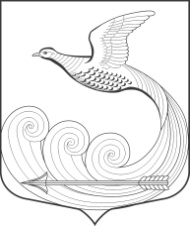 ГЛАВАМуниципального образования Кипенское сельское поселение Ломоносовского муниципального районаЛенинградской области                                        РАСПОРЯЖЕНИЕ № 25д. Кипень                                                                            «23» ноября 2015 г.
«О назначении внеочередногозаседания Совета депутатов МО Кипенское сельское поселение» Назначить  внеочередное заседание Совета депутатов МО Кипенское сельское поселение  на 26.11.2015 г. в 17 00. Место проведения – зал заседаний расположенный на втором этаже административного здания (дер. Кипень, Ропшинское шоссе д. 5). Время начала заседания – 17 - 00Утвердить проект основных вопросов повестки дня и список приглашенных на очередное  заседание, согласно приложения;Персонально уведомить каждого депутата Совета депутатов о дате, времени, месте предстоящего заседания и проекте повестки дня по средствам телефонной связи, либо письменно под роспись.  Настоящее распоряжение  направить в местную администрацию и разместить на сайте МО Кипенское сельское поселение в сети «Интернет» .Глава МО Кипенское сельское поселение:                            М.В. КюнеПРОЕКТПриложение к Распоряжению Главы МО Кипенское сельское поселениеОт 23.11.2015 г. № 25ПОВЕСТКА ДНЯвнеочередного заседания Совета депутатов МО Кипенское СПд. Кипень                                                                                               26.11.2015г.О внесении изменений в бюджет МО Кипенское СП Ломоносовского муниципального района ЛО на 2015 год докладчик : глава МО – Кюне М.В.содокладчик: гл. бухгалтер – Тамме Е.Е., Овчаров Н.Н.председатель комиссии по финансовому контролю – Полякова А.В.Об оказании материальной помощи (Комиссарову Ю.Н. деревня Кипень)  докладчик: глава МО – Кюне М.В.содокладчик: председатель комиссии по соц.вопросам – Харченко Е.М.О внесении изменений в решение №57 от 19.02.2013г. «Об организации деятельности на территории  МО   Кипенское сельское поселение  общественных советов и старост сельских населенных пунктовдокладчик: глава МО – Кюне М.В.содокладчик: юрист – Ломако Ю.С.Разное       СПИСОК ПРИГЛАШЕННЫХ:бухгалтер администрации МО Кипенское СП – Е.Е. Тамме;юрист  - Ломако Ю.С.;                     -  глава администрации МО – Овчаров Н.Н.                     -  представители прокуратуры - Туркина И.В.Глава МО Кипенское сельское поселение:                                          М.В. Кюне                            